CENOVÁ NABÍDKA  č.2020-60zařízení	typ	rozměr cm	cena/1ks ks	celkemKapacita jídel 300-500 porcíPříkon 31,2kWZáruka 24 měsícůProvádíme záruční i pozáruční servisTermín dodání: Do 50ti dní od obdržení závazné objednávky. doprava, cestovné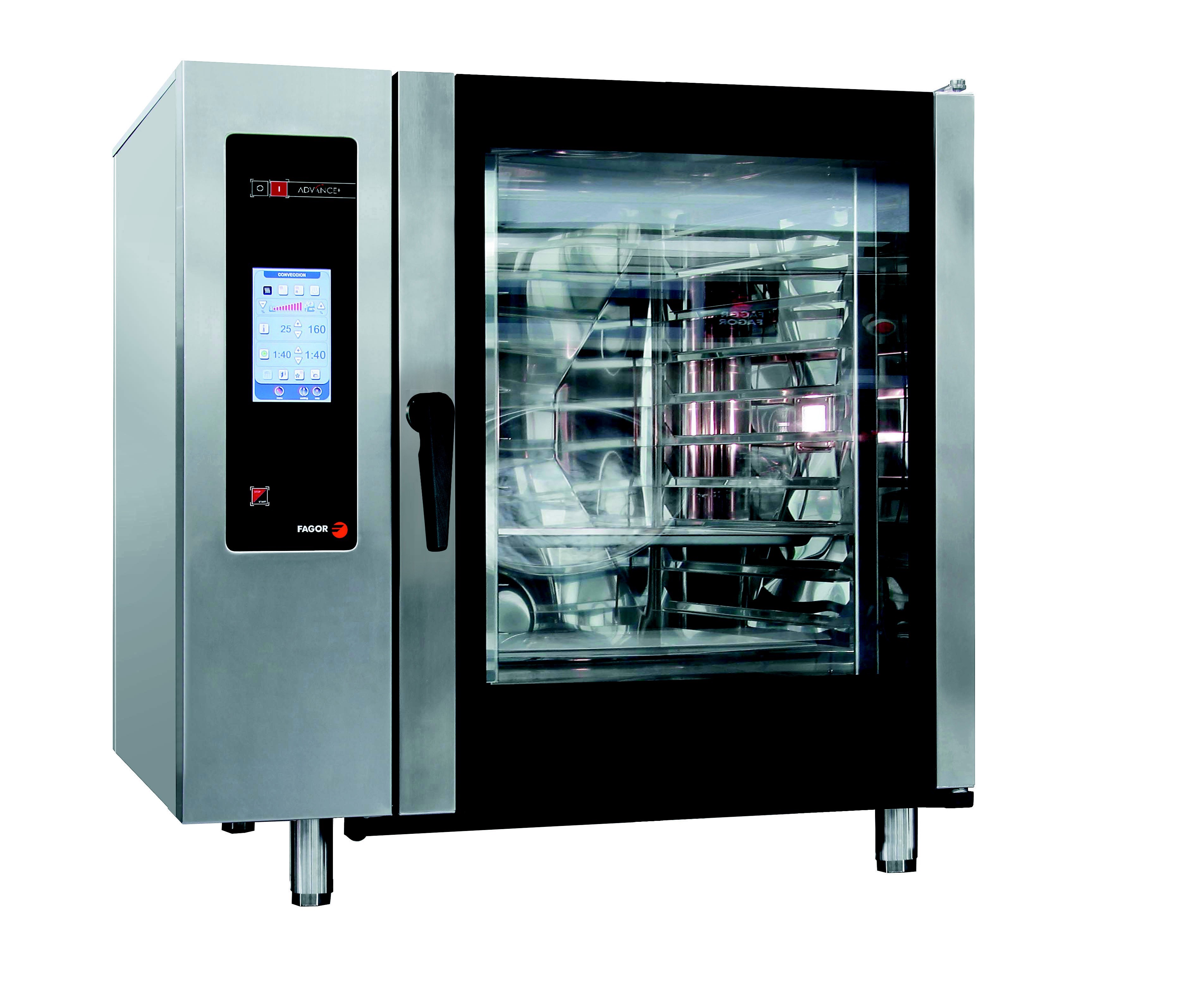 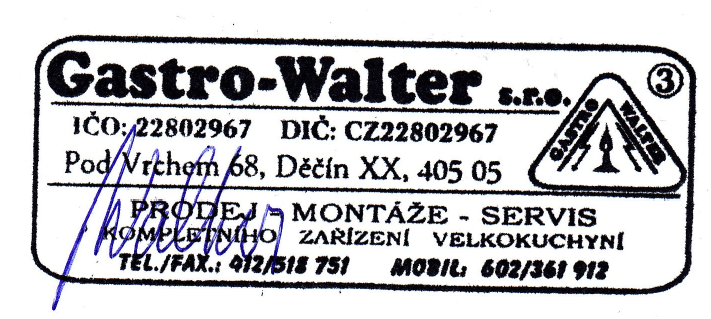 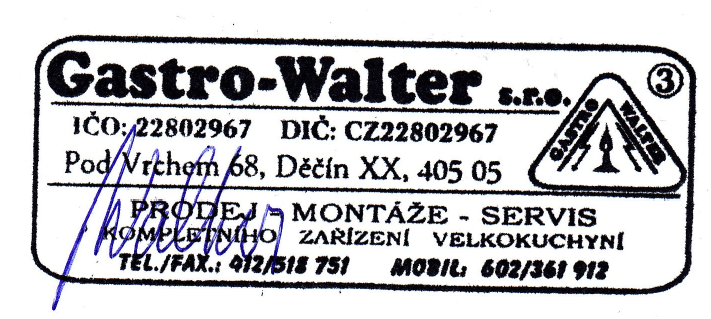 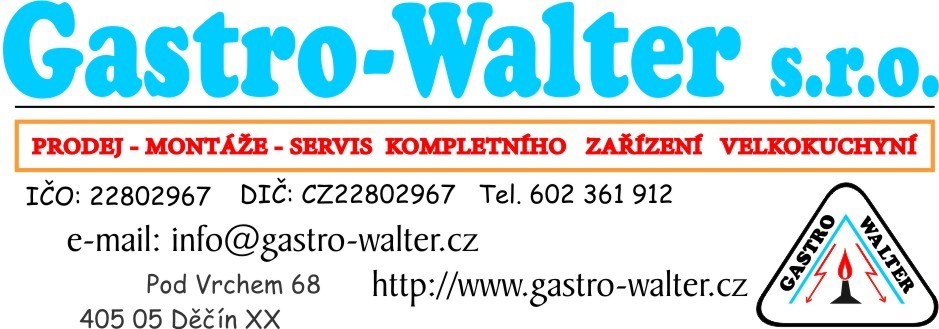 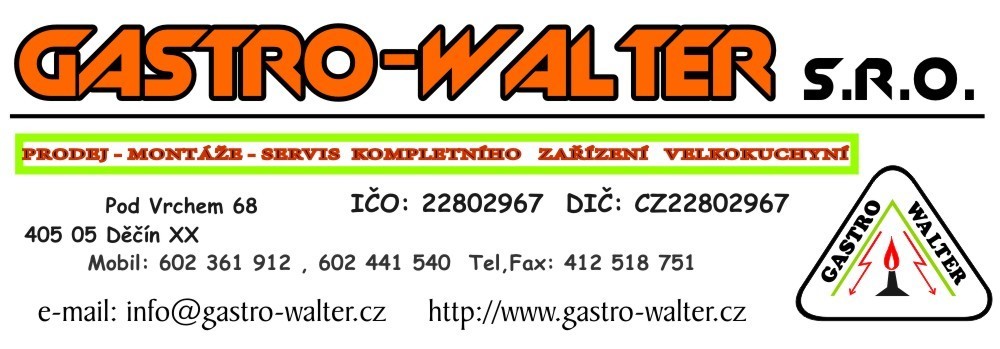 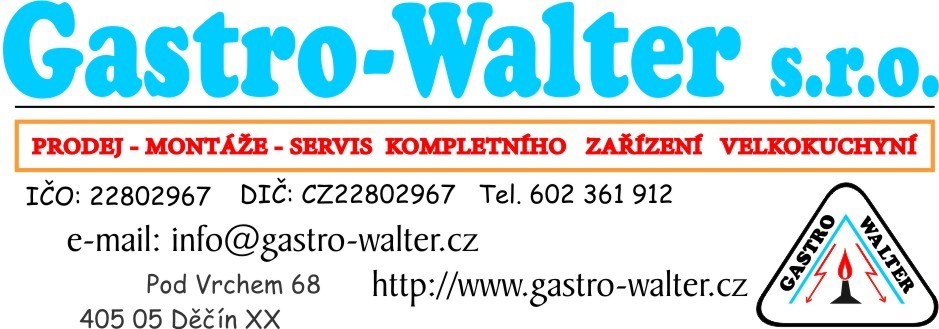 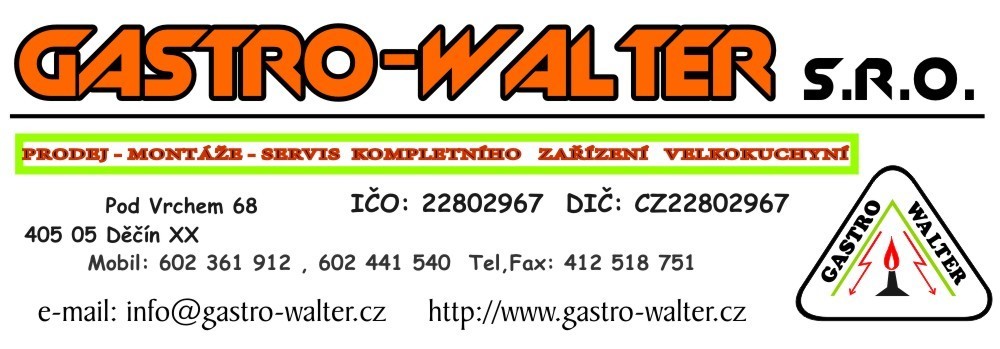 Konvektomat Fagor – bojlerový  - Umístění na stávající podstavecZměkčovač vody manuálníFiltr tuhých nečistotAPE-102LT-20 sada113x107x112111223 200,00 Kč2 900,00 Kč1 600,00 KčCelkem bez DPH vč. montážeDPHCelkem vč. DPH	21 %200 000,00 KčCelkem bez DPH vč. montážeDPHCelkem vč. DPH	21 %42 000,00 KčCelkem bez DPH vč. montážeDPHCelkem vč. DPH	21 %242 000,00 Kč